Уважаемые родители!В пору, когда вся страна переходит на систему дистанционного обучения, не нужно забывать, что ФЗ «Об образовании в РФ» предусматривает не только обучение, но и воспитание детей.  Большая роль в воспитании детей ложиться, конечно, и на родителей.Сейчас - то самое счастливое время, свободное время, которого нам так не хватает в нашем суетном мире для того, чтобы родители вместе со своим ребёнком могли провести 24 часа в сутки и воспитывать своих детей родительским вниманием, родительскими поступками, родительской ответственностью.Ведь как говорил советский педагог-новатор Василий Александрович Сухомлинский «Перекладывать воспитание своих детей на различного рода учреждения чревато разрывом человеческих отношений между ребёнком и родителями».Так вот, для того, чтобы эти связи не разрывались, а ещё больше укреплялись, мы подготовили для вас систему забытых семейных ценностей, которую Вы можете вспомнить со своим ребёнком, находясь, дома в «изоляции». Вот чем можно заняться в период карантинаКИНОПРОСМОТРЫНаверняка у вас есть список фильмов, которые вы давно хотели посмотреть. Выбирайте вариант по настроению и наслаждайтесь. А если нет – в интернете есть множество подборок не только по жанрам, но и по годам.75 фильмов о войне   https://sc7bog.ru/75-let-pobede-2/Сервис Wink https://wink.rt.ru/ временно открыл контент, который ранее был платным, а это порядка 5 тысяч фильмов, сериалов, мультфильмов, образовательных видеороликов, а также телеканалы о культуре и искусстве.ЧТЕНИЕРазобраться в вопросах мироздания или с головой уйти в приключения героев – с книгами возможно все. Открывайте для себя новые миры и идеи! Читайте интересные книги:75 книг о войне https://sc7bog.ru/75-let-pobede-2/Аудио-книгиЗДОРОВЫЙ ОБРАЗ ЖИЗНИПравильное питание. https://vk.com/stopcoronavirusrf?w=wall-193013221_25421Зарядка — отличный повод проснуться и зарядиться хорошим настроением на весь день!Хорошее настроение нам всем сейчас особенно необходимо, так что включайте видео с любимыми героями ниже и встречайте по настоящему доброе утро. https://vk.com/obrazovanienn?w=wall-191344191_424ОН-лайн тренировкиДля всестороннего развития, «прокачивая ум», нужно помнить и о теле. Для поддержания физической формы есть немало приложений и сервисов. Однако есть такой, который их объединил. Спортсоветник   http://sportsovetnik.ru/trainathome?ReturnUrl=/trainingathome/  собрал коллекцию сервисов и приложений, которые помогут «одержать победу в схватке с холодильником» — поддерживать себя в хорошей физической форме, не выходя из дома. Здесь есть тренировки на любой, вкус, возраст и пол.О рекомендациях ВОЗ как оставаться физически активным во время карантина или самоизоляции в связи с COVID-19https://www.rospotrebnadzor.ru/about/info/news/news_details.php?ELEMENT_ID=14117ТВОРЧЕСТВООформите семейный альбом.Займитесь вышивкой или рисованиемСоставьте семейное древоСлушайте любимую музыкуVR - ЭКСКУРСИИБольшой Театр не может показывать свои постановки на сцене, поэтому делает это в онлайне. Эрмитаж приглашает всех желающих посетить часть своих экспозиций. А благодаря проекту Google Arts & Culture можно «обойти» почти все мировые музеи и достопримечательности https://artsandculture.google.com/Приглашаем вас на виртуальную экскурсию!Болдино: http://www.boldinomuzey.ru/
Музей Сальвадора Дали: https://www.salvador-dali.org/media/visita-virtual-da..
Лувр: https://www.louvre.fr/en/visites-en-ligne
Национальный музей естественной истории: https://naturalhistory.si.edu/visit/virtual-tour/past..
Петергоф: https://peterhofmuseum.ru/about/tour
Эрмитаж: https://artsandculture.google.com/partner/the-state-h..ИССЛЕДОВАТЕЛЬСКАЯ ДЕЯТЕЛЬНОСТЬ75 вопросов о войне, которые должен знать каждый https://docs.google.com/forms/d/e/1FAIpQLSeLBc7hUiHVmnib0h2xH1A-dUaucdcNbT5PaTXwFdxzYPEJUA/viewformВСЕРОССИЙСКИЙ ПРОЕКТ «ДОРОГА ПАМЯТИ» https://foto.pamyat-naroda.ru/about   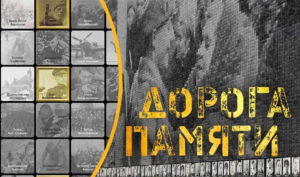 Всероссийскому конкурсу «Письмо солдату. О детях войны», приуроченный к 75-ой годовщины Победы в Великой Отечественной войне 1941-1945 годов. http://письмо-солдату.рус/   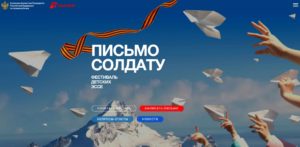 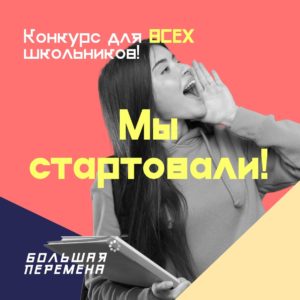 Всероссийский конкурс «Большая перемена» https://vk.com/public193258751 https://vk.com/obrazovanienn?z=video-30558759_456239626%2F75a16f3e825be8cf6a%2Fpl_wall_-191344191   САЙТ С ВИДЕО МАТЕРИАЛАМИ ПО ПРОФИЛАКТИКЕ ПРАВОНАРУШЕНИЙ И РАЗЛИЧНОГО РОДА ЗАВИСИМОСТЕЙРекомендуем обратить внимание на сайт общее-дело.рф (https://xn----9sbkcac6brh7h.xn--p1ai/video/)ССЫЛКИ НА ИНТЕРНЕТ-РЕСУРСЫ, НАПРАВЛЕННЫЕ НА ПРОТИВОДЕЙСТВИЕ РАСПРОСТРАНЕНИЯ ИДЕОЛОГИИ ЭКСТРЕМИЗМА И ТЕРРОРИЗМАПортал «Наука и образование против террора» (http://www.scienceport.ru/). Сайт «Молодежь за Чистый Интернет» (http://www.truenet.info/). Национальный Центр информационного противодействия терроризму и экстремизму в образовательной среде и сети Интернет(https://ncpti.su/).